от 21 мая 2019 года № 3О созыве двадцать девятой сессии Собрания депутатов Красномостовского сельского поселения третьего созыва	Созвать двадцать девятую сессию Собрания депутатов Красномостовского сельского поселения третьего созыва 31 мая 2019 года в 10 часов 00 минут с повесткой дня:О внесении изменений в Правил благоустройства на территории муниципального образования  «Красномостовское сельское поселение».Об исполнении бюджета муниципального образования «Красномостовское сельское поселение» за 2018 год.Об исполнении бюджета муниципального образования «Красномостовское сельское поселение» за 1 квартал 2019 года.О внесении изменений в решение Собрания депутатов муниципального образования «Красномостовское сельское поселение»  от 19 октября 2017 года №115 «Об установлении налога на имущество физических лиц».О внесении изменений и дополнений в решение Собрания депутатов № 148 от 21 декабря 2018 года « О бюджете муниципального образования «Красномостовское сельское поселение» на 2019 год».КРАСНЫЙ МОСТСЕЛЬСКИЙ ПОСЕЛЕНИЙДЕПУТАТ ПОГЫНЖЕРАСПОРЯЖЕНИЙСОБРАНИЕ ДЕПУТАТОВКРАСНОМОСТОВСКОГОСЕЛЬСКОГО ПОСЕЛЕНИЯРАСПОРЯЖЕНИЕГлава муниципального образования«Красномостовское сельское поселение»,председатель Собрания депутатовТ.И. Емелова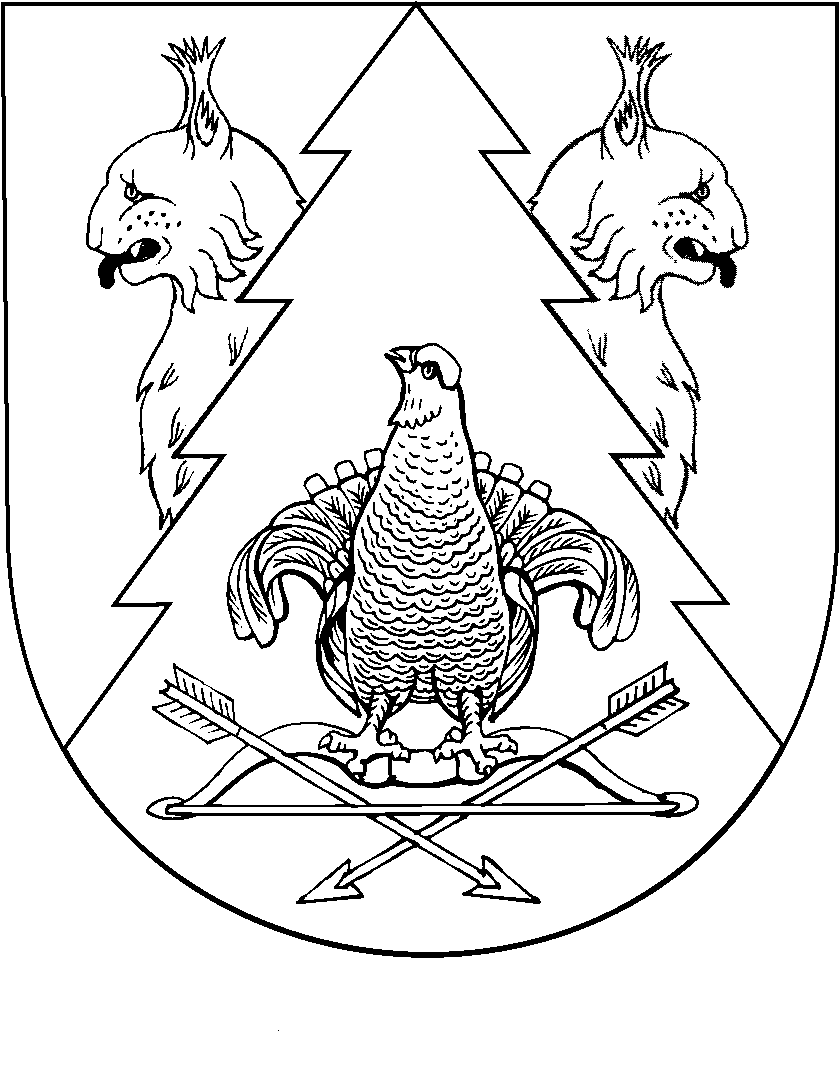 